 Республика Калмыкия  г. Элиста  ул. им. Леваневского, 20ИНН 0816035216 358000 тел. 8(962)7705066 e-mail: aleks.tsrkya@mail.ruС уважением,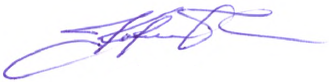 директор:	                                                                              Г.Б. КорнеевХальмг ТаңһчинШаңһа бәәһүлһ«Хальмг кел делгрүллһнә төв»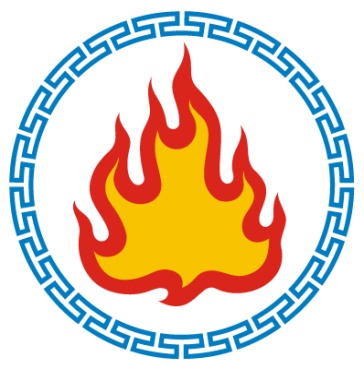 Бюджетное учреждениеРеспублики Калмыкия«Центр по развитию калмыцкого языка»(БУ «ЦРКЯ»)от 19.05.2021	г. ЭлистаПриказ № 60О завершении заочного конкурса рисунков «Мөңк дееҗ» п р и к а з ы в а ю: Завершить заочный республиканский конкурс рисунков, проводимый с 12 апреля 2021 г. по 21 мая 2021 г. по мотивам калмыцких исторических легенд, сказок, записанных Номто Очировым, посвященный празднованию 135-ти летия выдающегося ученого Калмыкии, просветителя, этнографа, основоположника «джангароведения», общественного деятеля Номто Очировича Очирова;Жюри, во главе с Народным артистом РК, председателем жюри Мучкиновым С.Г. вынести решение по итогам конкурса, согласно Положения заочного конкурса, разместить ФИО и рисунки победителей на официальном сайте учреждения БУ «ЦРКЯ» в срок до 31 мая 2021;Дальнейшее торжественное вручение дипломов победителям конкурсов, администрация БУ «ЦРКЯ» будет проводить по адресу: проспект П.О. Чонкушова, 6 (рядом с Музыкальным колледжом – 3 мкр., ПЛ-6, 2 этаж)Контроль за исполнением настоящего приказа оставляю за собой.